APPENDIX 1Table A1. Summary StatisticsAPPENDIX 2Table A2. Effect of Covariates on Legislative Entrepreneurship Score* p < 0.05, ** p < 0.01, *** p < 0.001APPENDIX 3Table A3. Explaining Legislative Effectiveness with Entrepreneurship* p < 0.05, ** p < 0.01, *** p < 0.001Coefficients unstandardizedAPPENDIX 4Table A4. presents a companion model to Table 4 using the z-score for each component measure as the dependent variable. As the scales for each component measure are all different, comparison across components in the raw form is not necessarily meaningful. By standardizing the measures, we can compare across models as the z-scores all have a mean of 0 and standard deviation of 1. Table A4 indicates that while levels of significance do not change in this approach, the coefficients are more easily compared. For clarity, Figure A4 plots the coefficients of majority and minority female for each component measure. From this figure it is clear that being a female representative from the minority party has a significant and positive effect on the number of Cosponsors, Leader Cosponsors, and Subjects attached to a piece of legislation. Gender and party status does not have a significant effect on Titles or participation in Congressional hearings for minority party women. For women in the majority party, they are not significantly more likely to see greater numbers of cosponsors, titles, subjects, or hearing participation than their male colleagues from either party. Table A4. Effect of Covariates on Legislative Entrepreneurship Score* p < 0.05, ** p < 0.01, *** p < 0.001NOTE: Models include dummy variables for each session of Congress.Figure A4. 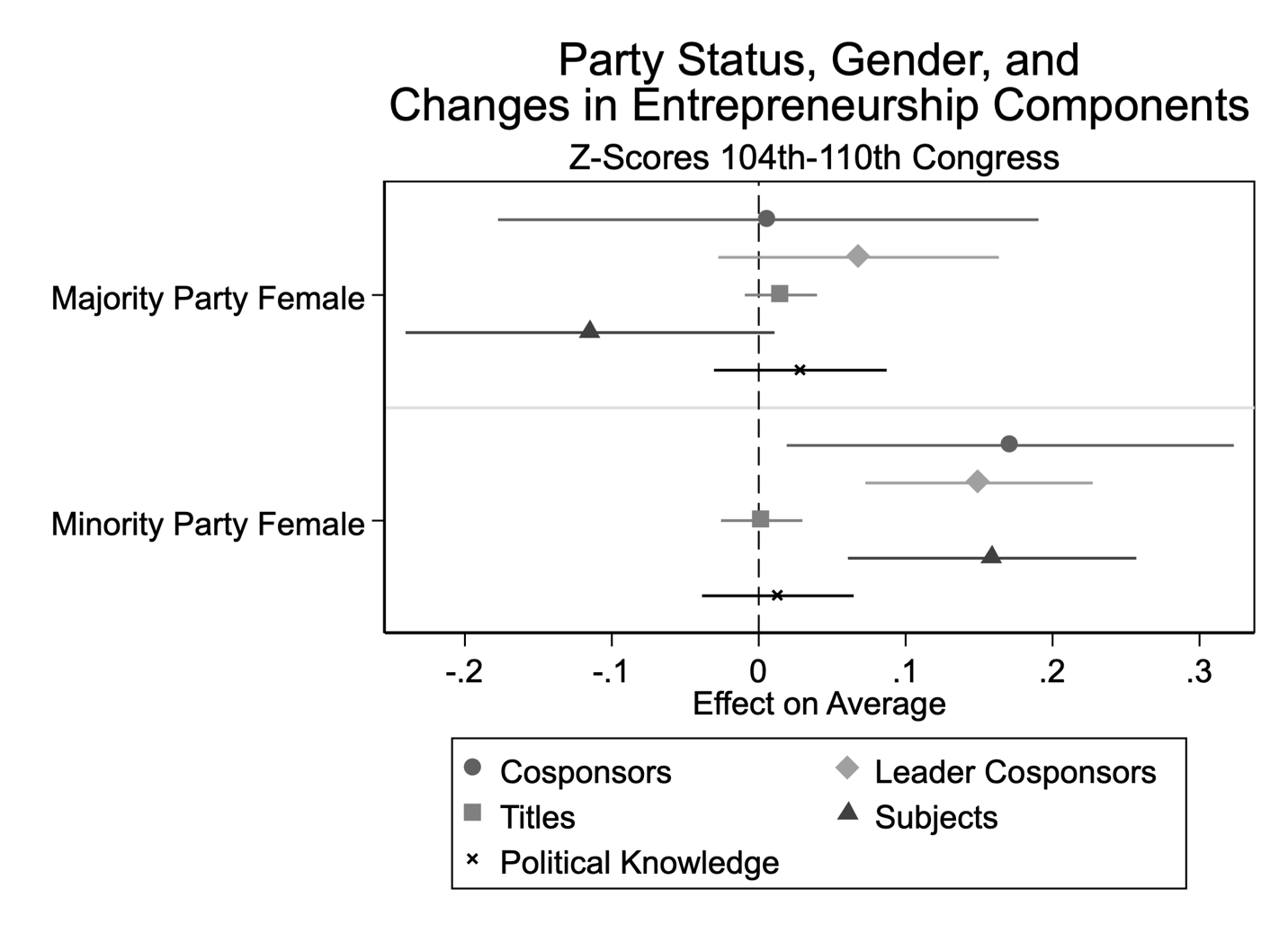 APPENDIX 5In addition to the two-staged model presented in Table A2 that is discussed in the main text, we also include a series of mediation analyses to further check the robustness of the analyses. These models estimate the role entrepreneurship on the different components of legislative effectiveness: bill progression relevant to the measure of legislative effectiveness, including bill introduction, action in committee, action beyond committee, passing the House, and becoming law. Table A5 presents the standardized effects of gender and entrepreneurship on the measures of bill progression. The full models appear in Table A6. include controls for the independent variables used in Table 2 of this paper in modeling entrepreneurship and Table 2 of Volden, Wiseman, and Wittmer’s (2013) work on legislative effectiveness.The results presented in Table A5 demonstrate entrepreneurial behavior influences the different measures of bill progression related to effectiveness. When controlling for the covariates, it becomes clear minority party women have a significant direct effect on entrepreneurship, but not on the measures of bill progression, outside of a negative effect on bill introductions. Entrepreneurship, however, maintains a positive and significant direct effect on action in committee, action beyond committee, passing the house, and becoming law (though this is significant at the .10 level). These results suggest that congresswomen are more entrepreneurial and that entrepreneurial behavior is one way in which they influence measures of effectiveness. Though readers are reminded for the full measure of effectiveness, rather than measures of bill progression, membership in the minority party has a significant direct effect on entrepreneurship, as well as statistically significant direct and indirect effects on effectiveness. Table A5. Explaining Determinants of Bill Progression with Entrepreneurshipt p<.10 * p < 0.05, ** p < 0.01, *** p < 0.001Model includes controls for the variables used in Table 2 for Entrepreneurship and in Table A5 of Volden, Wiseman, and Wittmer (2013) for Effectiveness. Coefficients are standardized.   Table A6. Explaining Determinants of Bill Progression with Entrepreneurship* p < 0.05, ** p < 0.01, *** p < 0.001Coefficients standardizedTable A7. Effect of Covariates on Legislative Entrepreneurship Score* p < 0.05, ** p < 0.01, *** p < 0.001NOTE: Models include dummy variables for each session of Congress.countmeansdminmaxLeg. Entre. Score720367.0560941.60280494.5096Legislative Effectiveness Score 72031.0109811.595139018.68639Female7203.0880189.28334201Majority7203.5762877.494180201Pct. Female in Cong.72038.7696384.7906633.217.6Democrat7203.5590726.496532601Distance from Chamber Median7203.3572027.22601451.19e-101.6African American7203.0621963.241528501Latino7203.032903.17839501Percent vote received 720368.5707313.8770736100Speaker7203.0011106.033310201Chair7203.0516451.221324901Sub. Com. Chair7203.2528113.434653901seniority72034.6867973.86655126Approp., Rules, Ways & Means7203.2583646.437765801Member of Budget7203.0866306.281312501Speaker7203.0011106.033310201Chair7203.0516451.221324901seniority72034.6867973.86655126Seniority squared720343.0152765.924461729Majority party leadership7203.0158267.124813501Minority party leadership7203.0170762.129564501Size of House delegation 720318.6219614.01718153Served in state legislature7203.4960433.500019101State Leg. * Professionalism7203.1442602.17849120.659(1)Entrepreneurshipb/selag0.368***(0.013)Female=19.624***(2.410)Majority=16.203***(1.611)Female=1 X Majority=1-2.691(3.502)Pct. Female in Cong.1.986***(0.205)Democrat=15.114***(1.076)Distance from Chamber Median4.653(3.109)African American-1.677(2.181)Latino-0.148(2.693)Vote Share1.585***(0.366)Vote Share2-0.010***(0.002)Speaker77.242***(13.174)Chair18.469***(2.302)Sub. Com. Chair5.745***(1.383)Seniority0.331*(0.152)1 = Appropriations2.881**(1.107)1 = Member of Budget4.973**(1.717)congress=9617.451***(2.850)congress=9722.104***(2.750)congress=9822.161***(2.742)congress=9915.170***(2.654)congress=10021.734***(2.642)congress=10119.927***(2.556)congress=10222.776***(2.543)congress=1032.206(2.523)congress=1045.607*(2.450)congress=10526.112***(2.435)congress=1065.216*(2.379)congress=1070.979(2.435)congress=1088.716***(2.474)congress=109-9.384***(2.537)congress=1100.000(.)Constant-55.879***(13.806)R20.264N5826.000Legislative Entrepreneurship ScoreLegislative Effectiveness Score b/seb/seMajority Female6.5880.048(3.428)(0.070)Minority Female9.677***0.087*(2.432)(0.035)Entrepreneurship Lag0.378***(0.022)Majority6.745***0.564***(1.767)(0.047)Distance from Chamber Median5.284-0.156(3.448)(0.094)African American-1.148-0.184*(3.080)(0.077)Latino0.2000.035(3.125)(0.078)Percent vote received to enter this Congress1.501***0.034**(0.380)(0.011)Percent vote squared-0.010***-0.000**(0.003)(0.000)Speaker77.039**-0.712**(29.882)(0.224)Chair18.011***1.862***(3.423)(0.198)Sub. Com. Chair5.209**(1.640)Seniority0.3540.016(0.217)(0.010)Appropriations2.607-0.224***(1.367)(0.036)Budget5.583*(2.173)Pct. Female in Cong.0.557***(0.119)Democrat4.465***(1.205)Legislative Entrepreneurship Score0.002***(0.000)Lagged Effectiveness Score0.487***(0.031)Seniority squared0.001(0.001)Majority party leadership0.162(0.153)Minority party leadership-0.086(0.068)Size of House delegation from member's state-0.001(0.002)Served in state legislature-0.048(0.058)State Legislature X Legislature Professionalism0.334(0.185)Constant-28.920*-1.285**(13.761)(0.407)var(e.leg_entre)1422.258***(80.002)var(e.les)1.261***(0.103)N5800.000(1)(2)(3)(4)(5)CosponsorsLeader Cosp.TitleSubjectKnowledgeb/seb/seb/seb/seb/seMajority Female=10.0060.0680.015-0.1150.028(0.094)(0.049)(0.013)(0.064)(0.030)Minority Female=10.171*0.150***0.0020.159**0.013(0.077)(0.039)(0.014)(0.050)(0.026)Majority=10.402***0.203***-0.0030.0310.040(0.075)(0.041)(0.011)(0.050)(0.025)Pct. Female in Cong.-0.0070.041***0.001-0.058***-0.045***(0.013)(0.007)(0.001)(0.010)(0.008)Democrat=10.227***0.204***-0.0000.0000.069***(0.052)(0.033)(0.008)(0.041)(0.018)Distance from Median0.242*0.386***0.026-0.014-0.038(0.121)(0.075)(0.019)(0.092)(0.045)African American-0.001-0.086*0.0230.070-0.019(0.073)(0.042)(0.027)(0.055)(0.023)Latino-0.0380.0470.0040.090-0.042(0.083)(0.059)(0.014)(0.086)(0.030)Vote Share-0.001-0.0000.000-0.002-0.001**(0.002)(0.001)(0.000)(0.002)(0.001)Speaker0.1471.328**0.372***0.885**0.311(0.106)(0.410)(0.083)(0.272)(0.375)Chair-0.411***-0.0040.141***0.568***0.054(0.065)(0.040)(0.027)(0.124)(0.033)Sub. Com. Chair-0.145*0.065*0.0180.368***-0.053**(0.057)(0.026)(0.009)(0.076)(0.020)seniority0.0020.010**0.004**0.033***-0.001(0.005)(0.004)(0.001)(0.007)(0.002)Appropriations-0.001-0.059*0.0100.208***-0.018(0.047)(0.025)(0.010)(0.057)(0.016)1 = Member of Budget-0.132*-0.0260.008-0.049-0.027(0.059)(0.031)(0.008)(0.036)(0.023)Cosponsor Lag0.025***(0.002)Leader Cosponsor Lag0.076***(0.017)Title Lag0.000(0.000)Subject Lag0.013***(0.003)Knowledge Lag33.437***(2.401)Constant-0.561*-1.282***-0.121***0.2940.436**(0.242)(0.133)(0.028)(0.188)(0.152)R20.1870.1670.0700.2800.555N2256.0002256.0002256.0002256.0002254.000Dependent VariableIndependent VariableDirect EffectIndirect EffectTotal EffectLegislative EntrepreneurshipMajority Female0.0290.029Minority Female0.048**0.048**Bill IntroductionsMajority Female0.076**-0.268-0.192Minority Female0.045**-.394**-0.349**Legislative Entrepreneurship-0.117**-0.117**Action in CommitteeMajority Female-0.0000.026-0.026Minority Female-0.0060.0380.032Legislative Entrepreneurship0.046**0.046**Action Beyond Comm.Majority Female0.0100.0140.024Minority Female0.0010.0210.022Legislative Entrepreneurship0.030**0.030**Passed HouseMajority Female0.0050.0110.016Minority Female0.0010.0170.018Legislative Entrepreneurship0.030**0.030**Became LawMajority Female-0.0130.004-0.009Minority Female0.0110.0060.017Legislative Entrepreneurship0.021t0.021tBillAction inAction PassBecomeIntroductionCommitteeBeyond Com.HouseLawb/seb/seb/seb/seb/semainLeg. Entre. Score-0.038***0.005***0.003**0.002**0.001*(0.006)(0.001)(0.001)(0.001)(0.000)Majority Female5.497***-0.1700.030-0.028-0.144(1.364)(0.238)(0.196)(0.168)(0.107)Minority Female3.464**0.0080.1210.0900.109*(1.280)(0.145)(0.102)(0.085)(0.052)Majority4.181***2.005***1.707***1.336***0.580***(1.014)(0.220)(0.137)(0.114)(0.055)Distance from Chamber Median3.156-0.0320.1730.101-0.074(2.437)(0.395)(0.283)(0.232)(0.115)African American-4.998***-0.730***-0.453*-0.324*-0.138(1.461)(0.219)(0.185)(0.154)(0.082)Latino-4.390**-0.0570.2990.3370.192(1.494)(0.348)(0.243)(0.224)(0.146)Percent vote 0.634**0.078*0.071**0.057**0.037**(0.194)(0.033)(0.026)(0.022)(0.013)votepct squared-0.004**-0.001*-0.000**-0.000**-0.000**(0.001)(0.000)(0.000)(0.000)(0.000)Speaker-4.876*-3.121***-1.923***-1.374***-0.356(1.903)(0.502)(0.403)(0.360)(0.278)Chair7.401***4.381***5.008***3.714***1.878***(1.615)(0.572)(0.502)(0.371)(0.215)seniority0.847***0.188***0.0540.0370.025*(0.162)(0.041)(0.036)(0.026)(0.012)Seniority squared-0.020*-0.0010.0050.004*0.002**(0.010)(0.003)(0.003)(0.002)(0.001)Appropriations-1.744*-1.330***-0.951***-0.710***-0.214***(0.875)(0.152)(0.113)(0.090)(0.050)1 = Majority party leadership-3.698**-0.0260.2090.2830.288(1.128)(0.419)(0.328)(0.277)(0.177)1 = Minority party leadership-3.278**-0.149-0.073-0.050-0.030(1.066)(0.184)(0.151)(0.131)(0.075)Size of House delegation from member's state0.025-0.002-0.001-0.000-0.001(0.030)(0.007)(0.005)(0.004)(0.002)1 = served in state legislature-1.985-0.245-0.0790.012-0.013(1.229)(0.253)(0.180)(0.147)(0.079)state_leg * state legislature professionalism3.7431.0990.7950.5060.295(3.468)(0.804)(0.597)(0.471)(0.233)Constant-12.318-2.561*-2.476*-1.969*-1.236**(7.066)(1.258)(0.982)(0.830)(0.476)Leg. Entre. ScoreMajority Female6.739*6.739*6.739*6.739*6.739*(3.425)(3.425)(3.425)(3.425)(3.425)Minority Female9.559***9.559***9.559***9.559***9.559***(2.428)(2.428)(2.428)(2.428)(2.428)Majority6.640***6.640***6.640***6.640***6.640***(1.760)(1.760)(1.760)(1.760)(1.760)Distance from Chamber Median5.3265.3265.3265.3265.326(3.425)(3.425)(3.425)(3.425)(3.425)African American-1.324-1.324-1.324-1.324-1.324(3.079)(3.079)(3.079)(3.079)(3.079)Latino0.2530.2530.2530.2530.253(3.128)(3.128)(3.128)(3.128)(3.128)Percent vote 1.526***1.526***1.526***1.526***1.526***(0.377)(0.377)(0.377)(0.377)(0.377)votepct squared-0.010***-0.010***-0.010***-0.010***-0.010***(0.003)(0.003)(0.003)(0.003)(0.003)Speaker77.164**77.164**77.164**77.164**77.164**(29.877)(29.877)(29.877)(29.877)(29.877)Chair18.060***18.060***18.060***18.060***18.060***(3.411)(3.411)(3.411)(3.411)(3.411)seniority0.3670.3670.3670.3670.367(0.217)(0.217)(0.217)(0.217)(0.217)Appropriations2.5962.5962.5962.5962.596(1.365)(1.365)(1.365)(1.365)(1.365)lag0.377***0.377***0.377***0.377***0.377***(0.022)(0.022)(0.022)(0.022)(0.022)Sub. Com. Chair5.259**5.259**5.259**5.259**5.259**(1.636)(1.636)(1.636)(1.636)(1.636)1 = Member of Budget5.435*5.435*5.435*5.435*5.435*(2.165)(2.165)(2.165)(2.165)(2.165)Pct. Female in Cong.0.552***0.552***0.552***0.552***0.552***(0.119)(0.119)(0.119)(0.119)(0.119)Democrat4.450***4.450***4.450***4.450***4.450***(1.203)(1.203)(1.203)(1.203)(1.203)Constant-29.969*-29.969*-29.969*-29.969*-29.969*(13.672)(13.672)(13.672)(13.672)(13.672)var(e.all_bills)Constant202.418***(20.105)var(e.leg_entre)Constant1419.805***1419.805***1419.805***1419.805***1419.805***(79.712)(79.712)(79.712)(79.712)(79.712)var(e.all_aic)Constant9.490***(0.998)var(e.all_abc)Constant5.861***(0.556)var(e.all_pass)Constant4.064***(0.335)var(e.all_law)Constant1.407***(0.100)R2N5826.0005826.0005826.0005826.0005826.000(1)b/seLagged Entrepreneurship0.369***(0.022)Majority=15.956***(1.756)Female=113.044*(6.246)Pct. Female in Cong.2.015***(0.170)Female=1 X Pct. Female in Cong.-0.413(0.474)Democrat=15.251***(1.211)Distance from Chamber Median4.852(3.417)African American-1.639(3.107)Latino-0.001(3.102)Vote Share1.575***(0.373)Vote Share2-0.010***(0.002)Speaker77.425**(27.775)Chair18.598***(3.370)Sub. Com. Chair5.781***(1.642)seniority0.326(0.219)1 = Appropriations2.900*(1.379)1 = Member of Budget4.961*(2.156)Constant-55.751***(13.610)R20.265N5826.000